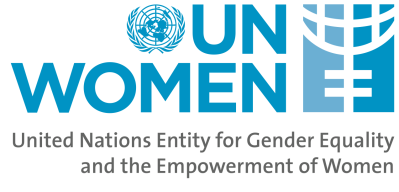 Работилницаза презентација на главните наоди од родовата анализа за програмите и буџетите во одбраната и активните мерки за вработување и базичната проценка за расположливи податоци по пол во секторот безбедност 6ти декември 2012Место: хотел Бест Вестерн, СкопјеЈазик на работилницата: македонски (со обезбеден превод на албански јазик)Модераторка:Лилјана КузмановскаЛокални експертки:Марија Савовска, Лидија ГеоргиеваАгенда13:00 – 13:15		Поздравни обраќања			Лилјана Кузмановска, координаторка на Клубот на пратенички			Ермира Лубани, регионална менаџерка, родово одоговорни политики13:15 – 13: 40	Презентација на главните наоди: родова анализа на програми и буџети во одбраната и активните мерки за вработување	Марија Савовска, експертка13:45 – 14:10	Презентација на главните наоди: базична проценка за расположливи податоци по пол во секторот безбедност	Лидија Георгиева, експертка14:10 – 15:00		Прашања и одговори*Оваа работилница е поддржана од страна на UN Women во рамките на регионалните проекти Промовирање на родово одговорните политики во Југо-источна Европа и Зајакнување на имплементацијата на Рез. 1325 за жени, мир и безбедност во Западен Балкан (2011-2013)